Balogun Omotade Emmanuella 17 /MHS01/079MEDICINE AND HEALTH SCIENCES NEUROPHYSIOLOGY PHYSIOLOGY OF SLEEP. SLEEP :Loss of wakefulnessA fundamental function for physical and mental healthNot loss of consciousness; only a“shift”An unconscious state which can be in part modified by sensory stimulationSLEEP CENTRES Areas causing sleep when stimulated:Raphe nuclei in lower pons and medullaTargets (efferents): Reticular formation, thalamus, neocortex, hypothalamus, limbic system, dorsal roots of spinal cordNeurotransmitter: Serotonin(5HT)*“Medullary synchronization area” innuc. tractus solitariuslevel:May stimulate the Raphenuclei?*Diencephalic sleep areas:Rostral of hypothalamus, especially the suprachiasmaticareaIntralaminar and anterior thalamicnucleiBasal forebrain sleeparea:1.	Preoptic area and Brocaʼs diagonal band.*low freq stimulation (8/s) leads to sleep; while high freq. causes to wake upSome Factors Known To Interfere With Sleep:Adenosine - Inhibits the specific cholinergic neurons of RAS which stimulates the cortexPgD2-Increases tendency to sleep when released from medial preoptic area of hypothalamusPgE2-wakefulnessIL-1Δ-sleep inducing factorMuramil PeptideRythmic stimulation of mechanoreceptors(10 Hz or lower)PHASES OF SLEEPSlow-wave sleep(NonREM):Phase1-4	Paradoxal/desynchronized sleep (REM- Rapid Eye Movements)Slow-Wave (NONREM) Sleep Entrance to sleepTakes appr. 90 minutes with 5-20 minutes intervalsPeripheral vessel tone and vegetative body functions decreaseMuscle tone decreases10-30% decrease in blood pressure, respiration rate and basal metabolismSpinal reflexes can be elicited but stretch (deep tendon) reflexes are absent.Dreams cannot be rememberedTheta and delta waves in EEGDuration and frequency decrease with ageHas 4 different stagesPhase 1Transition period between wakefulness and sleep; takes approximately 1-15minutes.Eyes closed and relaxed...Light sleep, hallucination-likevisions...(alpha) waves weaken, slower (delta)waves emerge.Phase 2First stage of the real sleep; takes about 20 minutes...Sleep spindles: 12-14 Hz sharp waves appear for 1-2seconds...Slow eye movements...Hard to awaken...Fragments of dreams?Phase 3Half-way deep sleepBody temperature and blood pressure decreasesHarder to awakenLow frequency (theta)wavesSleep spindles are decreasedNo slow eye movementsPhase 4Deepest sleep; takes about 30-40mins.(theta) wavespredominateMost reflexes are intact; muscle tone slightly decreasedSleep-walking; sleep-talking; snoring and bedwetting generally occurs at this stage.REM SLEEP5-30 minutes with 90minute-intervalsActive dreaming (dreams are remembered)Active body movementsMore difficult to wake up with sensory stimulationsWaking up in the morning generally coincides with the last REM period.Decrease in muscle tone (except respiratory and eye muscles)Irregularity in heart and respiration rate.20% increase in brain metabolism Atonia in neck musclesRapid eye movementsBeta waves in EEG=paradoxal sleep, =desynchronized sleepPossible causes of REMsleepACh neurons in rostral Reticular formationLateral tegmentumlateral geniculate body cortex:= Ponto-geniculo-occipital spikes in EEGCharacteristics of REM and Non-REM SleepNon-REMSlowEEGREM (Paradoxical)EEG similar to awake person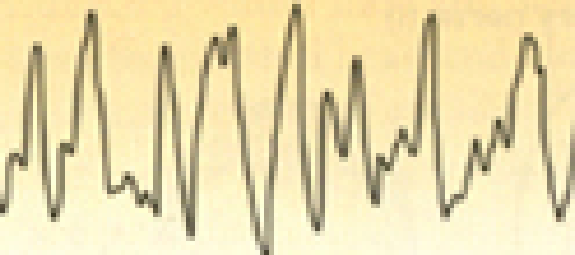 Muscular activity	No movement Dreaming rare	Dreaming common Easilyawakened	Hardtoarouseeasily 80% of sleep time	20% of sleeptime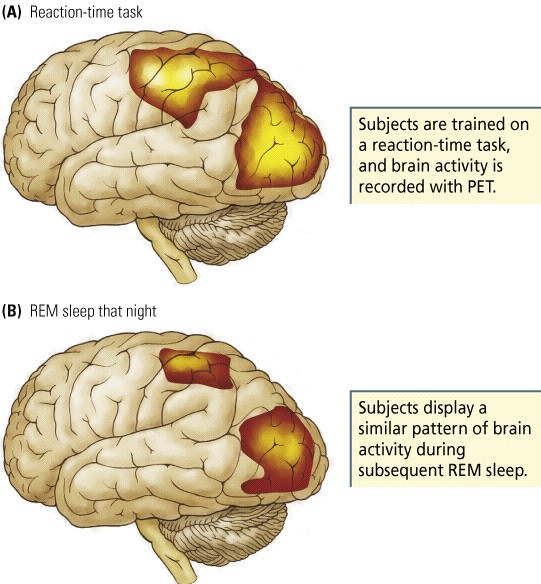 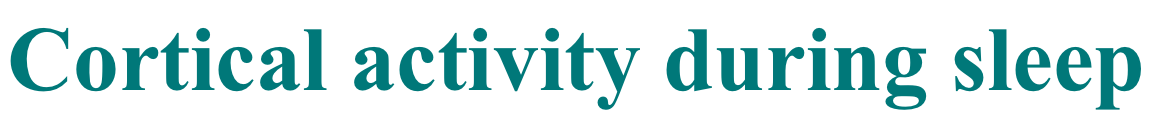 PHYSIOLOGICAL EFFECTS OF SLEEPSleep,Helps the maintenance of normal activity level of CNS.Helps to maintain the “balance” between the different parts of the CNS.Increased sympathetic activity and muscle tone during the awake period decreases with sleep...Body temperature drops, energy loss decreasesGrowth hormone and cortisol secretionPhosphate excretion from kidneys increaseMelatonin secretion increasesSkin and tissue repairSleep across life span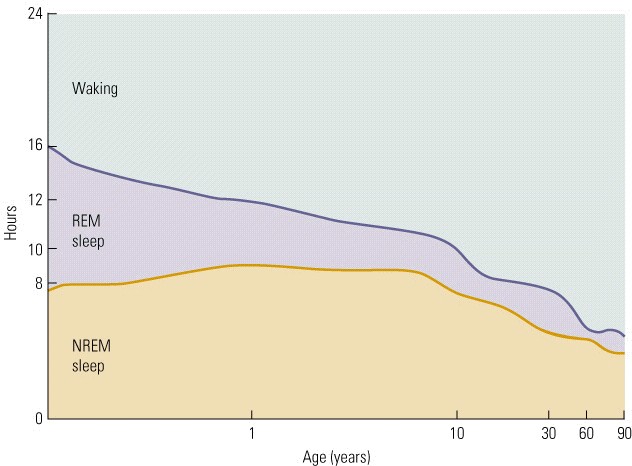 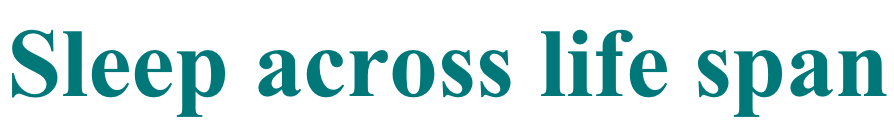 Sleep disordersInsomniaDisturbances in sleep onset or maintenanceFatal Familial InsomniaUnable to sleep, emotional instability, hallucinations, stupor- coma and deathSLEEP DEPRIVATION Prolonged wakefulness may result in irritability, confusion and psychotic symptomsFatigue, prostration,depression...Unability to direct attentionHypersensitivity to painVisceral problems including anorexia and distruption of excretion Defects in skin repairCollagen fibres loose their flexibility and may display color changesConfusionParanoiaAffective disordersDecrease in motor performanceMemory consolidation impairments?Loss of balanceDecreased immune efficiencyWork, traffic and home accidents!SLEEP DISORDERSParasomniasSleep walking (somnanbulism), talking,etc..Behavioral disorders in REMsleepExcess motor activity in REM.NarcolepsyRestless leg syndromeReccurrent leg movements like shaking or withdrawal- extensionSleep paralysisUnable to move for a couple of minutes right after sleep onset or after wake up.Obstructive Sleep Apnea SyndromeCollapse in the upper airways, interruption of respiration,snoring...May cause restlessness and daysleep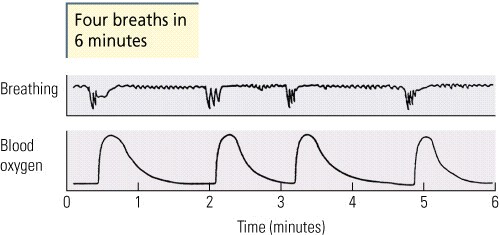 2. Basal ganglia: Direct and indirect pathway of movementThe direct pathway of movement is a neuronal circuit within the central nervous system (CNS) through the basal ganglia which facilitates the initiation and execution of voluntary movement. It works in conjunction with the indirect pathway of movement.The indirect pathway of movement is a neuronal circuit through the basal ganglia and several associated nuclei within the central nervous system (CNS) which helps to prevent unwanted muscle contractions from competing with voluntary movements. It operates in conjunction with the direct pathway of movement.